DER CORONAVIRUS IST HEILBAR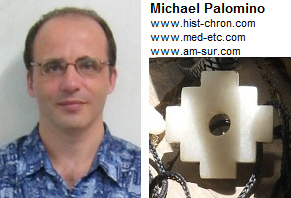 1) Thailand besiegt den Coronavirus mit einer Kombination von 3 Medikamenten in 48 Stunden (!!!): Oseltamivir, Lopinavir und RitonavirLink: Coronavirus 02: Thailand heilt mit HIV- und Grippe-Medis in 48 Stunden: Oseltamivir, Lopinavir und RitonavirDiese Artikel sind aus der deutschpsrachigen Presse in Thailand. Seit dem 2.2.2020 sind Meldungen im Umlauf, dass thailändische Spitäler den Coronavirus in 48 Stunden wegheilen, und zwar mit einer Kombination von: Oseltamivir+ Lopinavir+ Ritonariv.In Thailand hat es KEINEN EINZIGEN TODESFALL wegen Coronavirus gegeben, obwohl Thailand das zweitmeist betroffene Land ist, nach China (!!!). Der springende Punkt ist, dass China mit seinen stolzen und korrupten Kommunisten VON THAILAND NICHTS LERNEN WILL - und auch die stolzen Europäer wollen von Thailand nichts lernen (!). 2) Den Coronavirus besiegen: Gesunde Ernährung gegen den CoronavirusNun kommen da immer wieder alte Personen mit schlechter Ernährung, die am Coronavirus sterben (also die essen alles weisses Zeug: weisser Reis, weisses Brot, Weissmehl - ALLES OHNE MINERALIEN - deswegen sind dann die Körperzellen INSTABIL UND ANFÄLLIG). Wenn man die allgemeinen Ernährungsleitlinien befolgt Webseite: Allgemeine Ernährungsleitlinien - Ernährung generellwird der Körper gegen den Coronavirus nicht anfällig sein. Mit einer peruanischen Ernährung mit Vollkorn-Quinua und Vollkorn-Quiwicha und Mais und Kartoffeln wird genügend gesunde Nahrung eingenommen. 3) Den Coronavirus besiegen: Die BlutgruppenernährungWenn man die Blutgruppenernährung befolgt, Die Blutgruppenernährung von Dr. D'Adamo heilt viele "unheilbare" Sachenso wird der Körper speziell gestärkt, weil die Ernährung dem Magen-Darm-System jeder Blutgruppe angepasst wird.4) Den Coronavirus besiegen: Vitamin D bilden (das Sonnenvitamin kommt vom Spaziergang in der Sonne)Da sind Webseiten im Umlauf, die angeben, dass Vitamin D auch zum Kampf gegen den Coronavirus beiträgt: Englische Webseite: https://vitamindwiki.com/COVID-19+Coronavirus+can+most+likely+be+fought+by+Vitamin+DDas heisst: In der Sonne spazierengehen nützt der Produktion von Vitamin D im Körper und gegen den Coronavirus (ein Spaziergang in der Sonne formt Vitamin D im Körper). Das Vitamin D wird deswegen auch das "Sonnenvitamin" genannt. Deutsche Webseite: https://www.marktspiegel.de/nuernberger-land/c-marktplatz/vitamin-d-was-bringt-das-sonnenvitamin_a545465) Massnahmen: DIE GESUNDHEITSMINIERIEN sollen sich weiterbilden!Und wenn das Gesundheitsministerium NICHT WEISS, wie man den Coronavirus bekämpft, dann wird es Zeit, sich zu informieren: -- man kann in Thailand bei den Spitälern anrufen, wie die Heilung mit der Mischung oseltamivir, lopinavir und ritonavir  genau vor sich geht-- man sollte die Ernährungsleitlinien einführen-- man sollte die Blutgruppenernährung von Dr. D'Adamo einführen, womit viele "unheilbare" Sachen heilen-- man sollte lernen, dass das Vitamin D gegen den Coronavirus sich während eines sonnigen Spaziergangs bildet. UND:Abfallfood muss VERMIEDEN werden:-- man VERMEIDE frittierte Speisen mit Frittieröl (das Frittieröl belastet den Körper sehr)-- man VERMEIDE Sachen mit Zitronensäure (diese Säure hat mit Zitrone nichts zu tun, sondern wirkt korrosiv und destabilisierend auf den Körper)-- man VERMEIDE weisse Sachen ohne Mineralien (KEINEN weissen Reis essen, KEIN Weissbrot essen, KEIN Weissmehl benutzen)Das beste wäre-- klar zu empfehlen, dass man in der Küche die Speisen immer dünsten soll und NIE frittieren soll
-- Zitronensäure für Lebensmittel VERBIETEN-- weissen Reis+Weissbrot+Weissmehl VERBIETEN, um die ORIGINALE VOLLKORNQUALITÄT IN DER GANZEN BEVÖLKERUNG ZU HABEN!Um 10 Uhr schlafen gehen-- und um 10 Uhr ist Schlafen und Entspannung angesagt, schon VOR Mitternacht, so dass der Schlaf tiefer wird und wie ein zusätzliches Medikament wirktMit diesen Normen sollte man den Coronavirus vermeiden können. Das stolze China ist verloren - die stolzen Staaten Italien+Frankreich sind verlorenTatsache ist: -- die Behörden von China / Italien / Frankreich wollen von Thailand die Pillenmischung (Medikamente gegen AIDS und Grippe) gegen den Coronavirus NICHT LERNEN-- die Chinesen / Italiener / Franzosen KENNEN DIE VOLLKORNQUALITÄT generell NICHT-- die Chinesen kennen auch die BLUTGRUPPENERNÄHRUNG nicht, Italiener und Franzosen nur ein bisschen-- viele Chinesen / Italiener / Franzosen kennen auch das VITAMIN D nicht.Es wird Zeit, dass die sich bessern!Freundliche GrüsseMichael Palomino, Geschichte, Soziologie, NaturmedizinFacebook: https://www.facebook.com/michael.palominoaleVK: https://vk.com/mpnatronetc